Aktuální desatero chování na hřištiOd 11. května se opět rozvolní pravidla pro sportování na území České republiky. Připravili jsme tedy pro naši členskou základnu desatero týkající se amatérského fotbalu!Vážení,toto desatero nemá charakter dodatečného nebo upřesňujícího výkladu, je tvořeno východisky z dostupných zdrojů.Jsme si vědomi, že tento výklad neodpoví na všechny Vaše otázky ihned, bohužel ani my v této chvíli neznáme všechny odpovědi. Cítíme však potřebu naše členy informovat alespoň v těch oblastech, ve kterých jsme si jisti. Pravidla budeme v dalších týdnech dle okolností nadále aktualizovat.V souvislosti s desaterem je nutné vždy vycházet z daných okolností a možností klubu. Pravidla se týkají výhradně venkovního fotbalového hřiště.Trénovat lze ve skupině 10 osob (tento počet se týká i dětí a mládeže); v současné chvíli řešíme, zda a po jaké době se mohou osoby ve skupinách měnit; aktuálně platí, že se osoby ve skupině neměníDo skupiny 10 osob se počítají i trenéři; v současné chvíli řešíme, zda a po jaké době se mohou trenéři ve skupinách měnit; aktuálně platí, že se trenéři ve skupině neměníSkupina 10 osob nemusí při tréninku používat rouškuTrénovat ve skupině 10 osob lze bez distanční vzdálenosti = bez udržování vzdálenosti 2 metrůNeevidujeme žádné omezení pro kontakt hráčů ve skupině 10 osobNa jedné hrací ploše může být více skupin po 10 osobách, společně tyto skupiny do kontaktu přijít nesmí. Skupiny musí dodržovat odstup vždy alespoň 2 metryNeevidujeme žádná omezení používání pomůcek – pomůcek je možné dotýkat se hlavou i končetinamiDezinfikovat pomůcky je nutné pravidelně, dezinfikovat pomůcky by měl vždy klub tak, aby byl o dezinfekci přehled; na bližší informace prozatím čekámeNení povoleno používat související vnitřní prostory sportoviště, zejména společné šatny, umývárny, sprchy a podobná zařízení; v případě sportovní činnosti lze na venkovních sportovištích zpřístupnit WC, nicméně je nezbytné zajistitzvýšená hygienická opatření, tj. v těchto případech je však třeba zabezpečit provádění zvýšených hygienických opatření zejména dezinfekce rukou, ale také míst, kterých se běžně dotýkají rucezamezit současné přítomnosti vícero osob ve stejný čas v prostorách WC a dodržet povinnost užití ochranných prostředků dýchacích cestPřípravná přátelská utkání je možné aktuálně plánovat od 11. května, k bližší specifikaci přistoupíme pozdějiJan Paulygenerální sekretář FAČR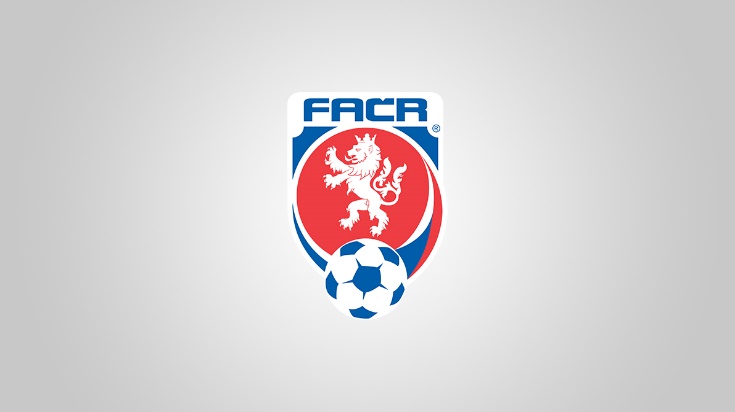 